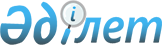 О внесении изменений в решение маслихата Аккайынского района Северо-Казахстанской области от 8 января 2021 года № 44-23 "Об утверждении бюджета Лесного сельского округа Аккайынского района на 2021 -2023 годы"Решение маслихата Аккайынского района Северо-Казахстанской области от 23 апреля 2021 года № 2-22. Зарегистрировано Департаментом юстиции Северо-Казахстанской области 28 апреля 2021 года № 7365
      В соответствии со статьей 109-1 Бюджетного кодекса Республики Казахстан, статьей 6 Закона Республики Казахстан "О местном государственном управлении и самоуправлении в Республике Казахстан" маслихат Аккайынского района Северо-Казахстанской области РЕШИЛ:
      1. Внести в решение маслихата Аккайынского района Северо-Казахстанской области "Об утверждении бюджета Лесного сельского округа Аккайынского района на 2021-2023 годы" от 8 января 2021 года № 44-23 (зарегистрировано в Реестре государственной регистрации нормативных правовых актов под № 6946) следующие изменения:
      пункт 1 изложить в новой редакции:
      "1. Утвердить бюджет Лесного сельского округа Аккайынского района на 2021-2023 годы согласно приложениям 1, 2 и 3 к настоящему решению соответственно, в том числе на 2021 год в следующих объемах:
      1) доходы – 108913 тысяч тенге:
      налоговые поступления – 1355 тысяч тенге;
      неналоговые поступления – 406 тысяч тенге;
      поступления от продажи основного капитала - 0 тысяч тенге;
      поступления трансфертов – 107152 тысяч тенге;
      2) затраты –108913 тысяч тенге;
      3) чистое бюджетное кредитование - 0 тысяч тенге:
      бюджетные кредиты - 0 тысяч тенге;
      погашение бюджетных кредитов - 0 тысяч тенге;
      4) сальдо по операциям с финансовыми активами - 0 тысяч тенге:
      приобретение финансовых активов - 0 тысяч тенге;
      поступления от продажи финансовых активов государства-0 тысяч тенге;
      5) дефицит (профицит) бюджета - 0 тысяч тенге;
      6) финансирование дефицита (использование профицита) бюджета
      - 0 тысяч тенге:
      поступление займов - 0 тысяч тенге;
      погашение займов - 0 тысяч тенге;
      используемые остатки бюджетных средств - 0 тысяч тенге.";
      приложение 1 к указанному решению изложить в новой редакции согласно приложению к настоящему решению.
      2. Настоящее решение вводится в действие с 1 января 2021 года Бюджет Лесного сельского округа Аккайынского района на 2021 год
					© 2012. РГП на ПХВ «Институт законодательства и правовой информации Республики Казахстан» Министерства юстиции Республики Казахстан
				
      Председатель II сессии маслихата
Аккайынского района
Северо-Казахстанской области 

В. Заика

      Секретарь маслихата
Аккайынского района
Северо-Казахстанской области 

Е. Жакенов
Приложение к решениюмаслихата Аккайынского районаСеверо-Казахстанской областиот 23 апреля 2021 года№ 2-22Приложение 1 к решению маслихата Аккайынского района Северо-Казахстанской областиот 8 января 2021 года№ 44-23
Категория
Класс
Подкласс
Наименование
Сумма, 

тысяч тенге
1) Доходы
108913
1
Налоговые поступления
1355
04
Налоги на собственность
1355
1
Налоги на имущество
21
3
Земельный налог
226
4
Налог на транспортные средства 
1108
2
Неналоговые поступления
406
01
Доходы от государственной собственности
406
5
Доходы от аренды имущества, находящегося в государственной собственности
406
3
Поступления от продажи основного капитала
0
4
Поступления трансфертов
107152
02
Трансферты из вышестоящих органов государственного управления
107152
3
Трансферты из районного (города областного значения) бюджета
107152
Функциональная группа
Администратор бюджетных программ
Программа
Наименование
Сумма, 

тысяч тенге
2) Затраты
108913
01
Государственные услуги общего характера
18946
124
Аппарат акима города районного значения, села, поселка, сельского округа
18946
001
Услуги по обеспечению деятельности акима города районного значения, села, поселка, сельского округа
18509
022
Капитальные расходы государственного органа
437
07
Жилищно-коммунальное хозяйство
4100
124
Аппарат акима города районного значения, села, поселка, сельского округа
4100
008
Освещение улиц в населенных пунктах
1300
009
Обеспечение санитарии населенных пунктов
1100
011
Благоустройство и озеленение населенных пунктов
2400
08
Культура, спорт, туризм и информационное пространство
11816
124
Аппарат акима города районного значения, села, поселка, сельского округа
11816
006
Поддержка культурно-досуговой работы на местном уровне
11816
13
Прочие
73351
124
Аппарат акима города районного значения, села, поселка, сельского округа
73351
040
Реализация мероприятий для решения вопросов обустройства населенных пунктов в реализацию мер по содействию экономическому развитию регионов в рамках Государственной программы развития регионов до 2025 года
2000
057
Реализация мероприятий по социальной и инженерной инфраструктуре в сельских населенных пунктах в рамках проекта "Ауыл -Ел бесігі"
71351
3) Чистое бюджетное кредитование
0
Бюджетные кредиты
0
Погашение бюджетных кредитов
0
4) Сальдо по операциям с финансовыми активами
0
Приобретение финансовых активов 
0
Поступления от продажи финансовых активов государства
0
5) Дефицит (профицит) бюджета
0
6) Финансирование дефицита (использование профицита) бюджета
0
Поступления займов
0
Погашение займов
0
Категория
Класс
Подкласс
Наименование
Сумма,

тысяч тенге
8
Используемые остатки бюджетных средств
0
01
Остатки бюджетных средств
0
1
Свободные остатки бюджетных средств
0